FORMULAREFORMULARUL  nr.  1 -  Formular de ofertă (propunerea financiară) pentru atribuirea  contractuluiFORMULARUL  nr. 2 - Centralizator de preţuriFOMULARUL nr. 3 - Propunerea tehnică pentru atribuirea  contractuluiFORMULARUL nr. 1OFERTANTUL__________________   (denumirea/numele)FORMULAR DE OFERTACatre ....................................................................................................                     (denumirea autoritatii contractante si adresa completa)    Domnilor,    1. Examinand documentatia de atribuire, subsemnatii, reprezentanti ai ofertantului ______________________________, (denumirea/numele ofertantului)     ne oferim ca, în conformitate cu prevederile si cerintele cuprinse în documentatia mai sus mentionata, să prestăm ______________________________________________________________________________________ pentru suma de ________________________ lei, (suma în litere si în cifre)                                                    la care se adauga taxa pe valoarea adaugata în valoare de ______________________  lei (suma în litere si în cifre)    2. Ne angajăm ca, în cazul în care oferta noastră este stabilită câștigătoare, să începem serviciile și să terminăm prestarea acestora în conformitate cu specificaţiile din caietul de sarcini în _______ (perioada în litere si în cifre).                      3. Ne angajam sa mentinem aceasta oferta valabila pentru o durata de______________ zile, respectiv pana la data de __________________(durata în litere si în cifre)                                                                                                (ziua/luna/anul) si ea va ramane obligatorie pentru noi si poate fi acceptata oricand înainte de expirarea perioadei de valabilitate.    4. Pana la încheierea si semnarea contractului de achizitie publica aceasta oferta, împreuna cu comunicarea transmisa de dumneavoastra, prin care oferta noastra este stabilita castigatoare, vor constitui un contract angajant între noi.    5. Întelegem ca nu sunteti obligati sa acceptati oferta cu cel mai scazut pret sau orice alta oferta pe care o puteti primi.Data _____/_____/__________________, în calitate de _____________________, legal autorizat sa semnez                        (semnatura)oferta pentru si în numele ____________________________________.                                                       (denumirea/numele ofertantului)FORMULARUL nr. 2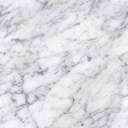 Operator Economic..........................(denumirea)CENTRALIZATOR DE PREŢURI Ofertanții pot depune ofertă pentru tot pachetul.Nu se acceptă oferte parțiale din cadrul pachetului.Semnătura ofertantului sau a reprezentantului ofertantului                    .....................................................Numele  şi prenumele semnatarului				        .....................................................Capacitate de semnătura					        .....................................................Detalii despre ofertant Numele ofertantului  						        .....................................................Ţara de reşedinţă					                    .....................................................Adresa								        .....................................................Adresa de corespondenţă (dacă este diferită)			        .....................................................Adresa de e-mail                                                                                    .....................................................Telefon / Fax							        .....................................................Data 						                                 .....................................................FORMULARUL nr. 3Operator Economic..........................(denumirea)PROPUNERE TEHNICĂSemnătura ofertantului sau a reprezentantului ofertantului                    .....................................................Numele  şi prenumele semnatarului				        .....................................................Capacitate de semnătura					        .....................................................Detalii despre ofertant Numele ofertantului  						        .....................................................Ţara de reşedinţă					                    .....................................................Adresa								        .....................................................Adresa de corespondenţă (dacă este diferită)			        .....................................................Adresa de e-mail                                                                                    .....................................................Telefon / Fax							        .....................................................Data 							                    ....................................................NR.Crt.Denumirea serviciuluiUMCantitatea solicitatăU.MPreț unitar RONfără TVAPreț total RONfără TVATaxa pe valoare adăugată RON012345=3*46=5*19%1Servicii expert în proceduri de obținere a certificărilor Europene pentru produsele agricole și alimentare în cadrul proiectului BSB 1101serv1TOTALNR.CRT.Cerinţe autoritate contractantăPROPUNERE TEHNICĂ OFERTANT1CONDIŢII DE PARTICIPARE Serviciile tehnice în vederea aplicării schemelor de calitate pentru produse agricole și alimentare, întocmirea documentației complete pentru 3 - 5 produse, în vederea înregistrării acestora ca produs atestat tradițional (specialitate tradiționala TSG), produs cu denumire de origine potejată (PDO) sau indicație geografica protejata (PGI) și/sau produs ecologic EU constau în angajarea unui expert în  sisteme de calitate pentru produse alimentare care să îndeplinească următoarele cerințe:Studii: Absolvent de studii superioare / doctoratul prezintă un avantaj - se vor prezenta documente doveditoare în acest sensAbsolvent al cursurilor de formare în domeniul calității finalizate cu certificate emise de Ministerul Muncii sau organisme recunoscute – se vor prezenta documente doveditoare in acest sensExperiențăExperiență de lucru de minimum 5 ani în managementul sistemelor de calitate, în domeniul produselor alimentare;Experiență privind aplicarea legislației naționale și europene în domeniul calității produselor alimentare și a siguranței alimentare;Experiență privind aplicarea legislației naționale și europene in domeniul etichetării produselor alimentare;Experiență de colaborare cu instituții publice și organizații neguvernamentale;Experiență în managementul proiectelor. Se vor prezenta documente doveditoare în acest sens, portofoliu. Se prezinta dovezi ale tuturor diplomelor de studii relevante pentru proiect.AbilitățiAbilități de analiză și de sinteză a unui volum mare de informații;Abilități de lucru în echipă;Abilități excelente de comunicare și prezentare publică;Abilități excelente de auto-organizare;Alte cerințeCunoașterea excelentă a limbii româneCunoașterea unei limbi de circulație internațională constituie un avantaj (ex: limba engleză);Flexibilitate;Creativitate;Non-partizanat politic;Eficiență și Responsabilitate.Se vor prezenta documente doveditoare în acest sens: CV-ul expertului, diplome.Expertul selectat va fi contractat în baza unui contract de prestări servicii pentru durata realizării obiectivelor specificate mai sus.se completează de către ofertant2DESCRIEREA SERVICIILORExpertul desemnat de ofertant trebuie să îndeplinească următoarele atribuţii în cadrul proiectului: Stabilirea produselor ce îndeplinesc condițiile de certificare din baza de date a proiectului;Colectare documente pentru întocmirea documentației de certificare pentru 3 – 5 produse;Intocmirea documentației pentru 3 – 5 produse, în conformitate cu Regulamentul UE 1151/2012, Regulamentului (CE) nr.668/2014, Hotărârii Guvernului nr.152/2015 şi Ordinului MADR nr. 1762/2015.:Descrierea produsuluiDescrierea materiilor primePrezentarea principalelor caracteristici fizice, chimice, microbiologice, organoleptice ale produsului;Definirea zonei geografice delimitate pentru produsul finit sau a materiilor prime, acolo unde este aplicabil;Descrierea elementelor de legătură dintre calitatea sau caracteristicile produsului și zona geografică definită, acolo unde este aplicabil;Prezentarea dovezilor că produsul este originar din zona delimitată, acolo unde este aplicabil;Descrierea metodei de obținere a produsului în conformitate cu specificațiile Regulamentului 1151/2012; Informații privind etichetarea.Raport privind procedurile de certificare Europeană pentru: produs atestat tradițional (TSG), produs cu denumire de origine protejată (PDO) sau indicație geografică protejată (PGI) și/sau produs ecologic EU.Ofertantul de servicii va lucra sub îndrumarea și în colaborare cu colectivul de proiect din cadrul Universității „Dunărea de Jos” din Galați, prezentând rapoarte de progres periodice la solicitarea colectivului de proiect. Contractantul poate face observații și poate solicita completări sau informații suplimentare.se completează de către ofertant3MODALITATEA DE PLATĂAchizitorul va face plata serviciilor realizate de către contractant după recepţionarea facturilor pentru serviciile prestate şi a livrabilelor (rapoartelor, documentelor justificative pentru serviciile efectiv prestate și confirmate). Se menţionează faptul că documentele justificative aferente unei facturi se vor depune la sediul Achizitorului în format hârtie. Expertul va fi anunțat telefonic/email înainte de fiecare etapă pentru a i se comunica detaliile necesare desfășurării activităților ce urmează a fi prestate.Facturile eliberate trebuie să facă referire la proiect BSB 1101.Prestarea serviciilor se consideră finalizată, după semnarea procesului verbal de ambele părți, fără obiecțiuni și prezentarea documentelor justificative de către contractant, achizitorului, pentru fiecare etapă în parte.Plata se va efectua în conturile deschise la Direcţiile de Trezorerie ale statului. Universitatea „Dunărea de Jos” din Galaţi, va efectua plata către contractant prin ordin de plată în termen de maxim 30 (treizeci) zile de la facturare și semnare a procesului verbal de recepție al serviciilor, pentru fiecare etapă în parte.Documentele justificative care trebuie să însoţească factura:livrabile în format editabil;procese verbale de prestare a serviciilor; alte documente relevante.Pentru derularea contractului este necesar ca prestatorul să dețină un cont la trezoreria statului.     Nu se acceptă actualizarea preţului contractului. Se vor oferta toate serviciile. Nu se acceptă oferte parțiale în cadrul pachetului și nici oferte alternative.se completează de către ofertant